Autumn  Term	29th       September 2017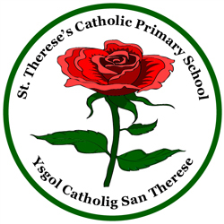 Swansea City- Premier League Stars ProgrammeThe first week of this programme began on Wednesday 20th September and will run throughout the year. It will consist of 8 weeks of work with each KS2(Junior) class and will focus on a football skills session followed by a Literacy or Numeracy based lesson. We have begun with our Year 3 class who thoroughly enjoyed the first session. A big thank you to Curtis from the Swans who is running the event. School Mass – Feast of St. ThereseWe will be celebrating the Feast of St Therese on Monday 2nd October with Mass at 10:00. As is the tradition pupils are asked to bring arose which will be blessed and given to a loved one. All parents and guardians are welcome to join us.Reading Eggs/Espresso/IXL Maths We have a number of ICT programmes which designated pupils can access at home. Your child’s teacher will let you know if they have access and what the password is. Espresso: All pupils – username:student13437  password: school Reading Eggs: All Infants (FP) and selected Y3/4 – PASSWORD AVAILABLE FROM CLASS TEACHERIXL Maths – All Y5/6 pupils - PASSWORD AVAILABLE FROM CLASS TEACHERSwimmingAll KS2 pupils will attend swimming at the Aberavon Leisure and Fitness Centre at some point during the academic year. Year 5 pupils will be the first class to attend with sessions taking place every afternoon from Monday 6th November – Friday 24th November. National Tests – Trials Due to our high levels of ICT equipment the school has been chosen to conduct trials of the National Tests which the Welsh Government hope to move to an online format. These will take place next Friday involving some pupils from Y2 and Y6.Margam Park ResidentialAdvanced Notice- Year 6 pupils will attend Margam Park for their week long residential from Monday 15th January – Friday 19th January.Reading BooksAll pupils should now have a reading book. We ask that all parents continue to read with their children every night and sign /comment in the Reading Record. Please look after the reading books as they are expensive to replace (we spent £1000 last academic year on replacing lost or damaged reading scheme books)Christmas FeteThe Christmas Fete will take place on Saturday November 25th, beginning at 12:00. Friday September 29th will be a Non-uniform Day where pupils are asked to bring £1 to buy prizes for the various stalls.Inset DaysWe have 3 remaining Inset Days left. They will be:Friday October 27thMonday July 23rdTuesday July 24thSchool DinnersThere will be a price increase from £2.20 to £2.30 a day beginning in September. (£11.50 a week) Please pay on a Monday. We are currently owed £350 in unpaid Dinner Money. This is unacceptable and has to come out of the budget. You will not get free food in McDonalds, why should the school be any different?Parents EveningsWe will be holding our Autumn Term Parents Meetings on Monday 9th and Tuesday 10th October. Bookings will be taken during the week prior to this. Mr. Welsh (Head teacher) 